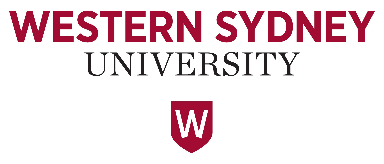 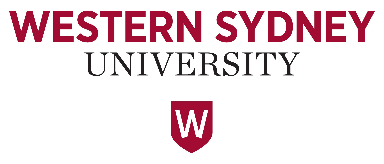 Project Proposal TemplateClosing Date: Friday, 10 July 2020For more information on how to write your research proposal and what needs to be included in each of the above sections, please refer to the 2020 Guidelines.InstructionsThis form should be completed by Western Sydney researchers applying for funding under the University’s Research Partnerships Program.This form must be accompanied by the application form, a letter of support from each partner organisation, the data management form and the completion of an online clearance form. See the Scheme Guidelines for further information. Document templates and forms are available to download via the website.Project proposals must include comprehensive statements that clearly outline the research objectives and the methods by which those objectives are to be realised. Please refer to the scheme guidelines for further information.6 pages maximum, excluding publications.1. Aims and significance of the research project 	(Approx. 2½ pages)
     A bibliography should also be included in this section.2. Research plan, methods and techniques 	(Approx. 2 pages)3. Timetable 	(Approx. ½ page)3. Timetable 	(Approx. ½ page)3. Timetable 	(Approx. ½ page)3. Timetable 	(Approx. ½ page)3. Timetable 	(Approx. ½ page)3. Timetable 	(Approx. ½ page)3. Timetable 	(Approx. ½ page)3. Timetable 	(Approx. ½ page)3. Timetable 	(Approx. ½ page)3. Timetable 	(Approx. ½ page)3. Timetable 	(Approx. ½ page)3. Timetable 	(Approx. ½ page)3. Timetable 	(Approx. ½ page)TaskMonthMonthMonthMonthMonthMonthMonthMonthMonthMonthMonthMonthTask123456789101112X4. Summary of applicants’ background 	(Approx. ½ pages)5. Role of the partner(s) in the proposed research 	(Approx. ½ pages)6. Publications This section is additional to the 6-page limit set out above.List all refereed publications by the Chief Investigator(s) published in the period 2015-2019, followed by publications submitted or accepted for publication. Indicate with an asterisk any publications of specific significance to this project.Visit the Researcher Portal to view your lodged publications:https://research-report.westernsydney.edu.au/wpubs/Portal.aspPlease use the following headings for each Chief Investigator:Refereed Journal ArticlesRefereed Conference ProceedingsBooksBook ChaptersOther Research OutputsChief Investigator 1Chief Investigator 2 (if applicable)Project InformationProject InformationFirst-named Chief Investigator:Project title: